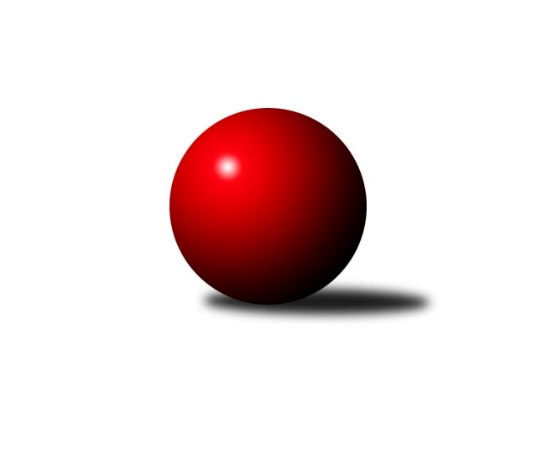 Č.6Ročník 2011/2012	22.10.2011Nejlepšího výkonu v tomto kole: 3387 dosáhlo družstvo: KK Slavia Praha1. KLZ 2011/2012Výsledky 6. kolaSouhrnný přehled výsledků:TJ Valašské Meziříčí	- KK Blansko 	2:6	3215:3344	11.0:13.0	22.10.KK Slavia Praha	- TJ Sokol Husovice	8:0	3387:3084	18.0:6.0	22.10.KK Šumperk ˝C˝	- TJ Sokol Duchcov	5:3	2640:3149	9.5:14.5	22.10.TJ Sokol Chýnov	- KK Zábřeh  ˝C˝	3:5	3332:3334	10.5:13.5	22.10.KK Konstruktiva Praha 	- SKK Jičín	6:2	3153:3066	13.0:11.0	22.10.TJ Spartak Přerov	- SKK  Náchod	4.5:3.5	3348:3338	13.0:11.0	22.10.Tabulka družstev:	1.	KK Slavia Praha	6	6	0	0	40.0 : 8.0 	91.0 : 53.0 	 3318	12	2.	TJ Spartak Přerov	6	4	1	1	30.0 : 18.0 	82.5 : 61.5 	 3247	9	3.	KK Konstruktiva Praha	6	4	0	2	30.5 : 17.5 	79.5 : 64.5 	 3223	8	4.	SKK Jičín	6	4	0	2	27.0 : 21.0 	71.0 : 73.0 	 3136	8	5.	KK Šumperk ˝C˝	6	3	1	2	22.0 : 26.0 	65.5 : 78.5 	 3080	7	6.	SKK  Náchod	6	3	0	3	26.5 : 21.5 	76.0 : 68.0 	 3199	6	7.	TJ Sokol Duchcov	6	3	0	3	24.0 : 24.0 	77.0 : 67.0 	 3199	6	8.	KK Zábřeh  ˝C˝	6	3	0	3	23.0 : 25.0 	69.0 : 75.0 	 3215	6	9.	KK Blansko	6	2	0	4	20.0 : 28.0 	69.5 : 74.5 	 3205	4	10.	TJ Valašské Meziříčí	6	1	0	5	17.0 : 31.0 	67.5 : 76.5 	 3126	2	11.	TJ Sokol Chýnov	6	1	0	5	17.0 : 31.0 	63.0 : 81.0 	 3144	2	12.	TJ Sokol Husovice	6	1	0	5	11.0 : 37.0 	52.5 : 91.5 	 3101	2Podrobné výsledky kola:	 TJ Valašské Meziříčí	3215	2:6	3344	KK Blansko 	Barbora Křenková	127 	 145 	 111 	145	528 	 2:2 	 581 	 123	170 	 149	139	Lucie Nevřivová	Lucie Pavelková	132 	 142 	 138 	137	549 	 3:1 	 518 	 116	131 	 126	145	Dana Musilová	Klára Zubajová	135 	 145 	 136 	133	549 	 1:3 	 559 	 141	139 	 138	141	Soňa Daňková	Jana Volková	151 	 113 	 133 	117	514 	 1:3 	 553 	 135	128 	 135	155	Zdeňka Ševčíková	Vendula Šebková	128 	 131 	 133 	135	527 	 1:3 	 597 	 158	127 	 161	151	Lenka Kalová st.	Markéta Jandíková	142 	 133 	 133 	140	548 	 3:1 	 536 	 141	129 	 140	126	Soňa Lahodovározhodčí: Nejlepší výkon utkání: 597 - Lenka Kalová st.	 KK Slavia Praha	3387	8:0	3084	TJ Sokol Husovice	Jana Pavlíková	154 	 145 	 136 	140	575 	 4:0 	 507 	 127	124 	 128	128	Monika Trdá	Blanka Mizerová	128 	 124 	 168 	134	554 	 3:1 	 515 	 122	141 	 130	122	Renata Konečná	Šárka Marková	129 	 161 	 148 	172	610 	 3:1 	 523 	 149	118 	 118	138	Markéta Gabrhelová	Růžena Smrčková	129 	 146 	 109 	135	519 	 2:2 	 504 	 133	117 	 126	128	Běla Wollerová	Kamila Barborová	155 	 132 	 146 	132	565 	 4:0 	 501 	 134	125 	 120	122	Lucie Kelpenčevová	Vladimíra Šťastná	139 	 152 	 141 	132	564 	 2:2 	 534 	 137	109 	 155	133	Zuzana Kolaříkovározhodčí: Nejlepší výkon utkání: 610 - Šárka Marková	 KK Šumperk ˝C˝	2640	5:3	3149	TJ Sokol Duchcov	Kateřina Bezdíčková	129 	 149 	 152 	140	570 	 3.5:0.5 	 524 	 116	136 	 132	140	Markéta Hofmanová	Andrea Tatoušková	123 	 124 	 119 	154	520 	 1:3 	 528 	 127	138 	 141	122	Nikol Plačková	Vendula Mederová	118 	 127 	 126 	136	507 	 1:3 	 528 	 130	119 	 129	150	Iva Boučková	Kateřina Petková	147 	 121 	 138 	106	512 	 1:3 	 545 	 136	126 	 142	141	Adéla Kolaříková	Veronika Štáblová	144 	 123 	 128 	136	531 	 3:1 	 513 	 139	140 	 121	113	Magdalena Holecovározhodčí: Nejlepší výkon utkání: 570 - Kateřina Bezdíčková	 TJ Sokol Chýnov	3332	3:5	3334	KK Zábřeh  ˝C˝	Jana Račková	148 	 142 	 143 	162	595 	 3:1 	 558 	 137	153 	 133	135	Olga Ollingerová	Miroslava Cízlerová	132 	 155 	 137 	142	566 	 2:2 	 555 	 148	129 	 145	133	Lenka Horňáková	Věra Návarová	134 	 126 	 128 	137	525 	 0.5:3.5 	 568 	 135	152 	 144	137	Olga Bučková	Ludmila Landkamerová	131 	 146 	 140 	120	537 	 1:3 	 554 	 147	124 	 146	137	Romana Švubová	Zdena Vytisková	142 	 160 	 142 	125	569 	 3:1 	 552 	 112	151 	 139	150	Jitka Killarová	Alena Kovandová	123 	 145 	 132 	140	540 	 1:3 	 547 	 127	121 	 142	157	Dana Wiedermannovározhodčí: Nejlepší výkon utkání: 595 - Jana Račková	 KK Konstruktiva Praha 	3153	6:2	3066	SKK Jičín	Martina Čapková	154 	 124 	 148 	134	560 	 3:1 	 473 	 116	129 	 120	108	Marie Kolářová	Eva Kopřivová	127 	 113 	 121 	126	487 	 0:4 	 553 	 129	146 	 147	131	Martina Hrdinová	Kateřina Kohoutová	127 	 111 	 131 	124	493 	 0.5:3.5 	 538 	 139	136 	 131	132	Dana Viková	Hana Viewegová	122 	 149 	 129 	122	522 	 3:1 	 492 	 118	115 	 127	132	Michaela Nožičková *1	Jana Hrouzová	146 	 135 	 122 	124	527 	 3.5:0.5 	 485 	 128	125 	 122	110	Petra Abelová	Petra Najmanová	137 	 131 	 143 	153	564 	 3:1 	 525 	 138	113 	 133	141	Lenka Hrdinovározhodčí: střídání: *1 od 57. hodu Nela PristandováNejlepší výkon utkání: 564 - Petra Najmanová	 TJ Spartak Přerov	3348	4.5:3.5	3338	SKK  Náchod	Michaela Sedláčková	133 	 133 	 144 	137	547 	 2:2 	 549 	 134	144 	 135	136	Michaela ml. Divišová	Kristýna Strouhalová	138 	 155 	 159 	125	577 	 2:2 	 577 	 143	150 	 154	130	Ilona Bezdíčková	Kamila Katzerová	158 	 148 	 136 	139	581 	 3:1 	 554 	 134	147 	 143	130	Lucie Moravcová	Jana Holubová	122 	 131 	 148 	156	557 	 1:3 	 574 	 150	144 	 150	130	Dana Adamů	Gabriela Helisová	129 	 132 	 138 	125	524 	 2:2 	 557 	 156	121 	 134	146	Aneta Cvejnová	Kateřina Fajdeková	127 	 143 	 151 	141	562 	 3:1 	 527 	 129	141 	 120	137	Petra Vlčkovározhodčí: Nejlepší výkon utkání: 581 - Kamila KatzerováPořadí jednotlivců:	jméno hráče	družstvo	celkem	plné	dorážka	chyby	poměr kuž.	Maximum	1.	Kamila Barborová 	KK Slavia Praha	573.17	373.9	199.3	1.3	4/4	(597)	2.	Vladimíra Šťastná 	KK Slavia Praha	568.88	376.4	192.5	1.6	4/4	(619)	3.	Michaela Sedláčková 	TJ Spartak Přerov	564.25	367.2	197.1	2.6	4/4	(609)	4.	Veronika Plasová 	KK Konstruktiva Praha 	562.50	367.7	194.8	3.0	2/3	(585)	5.	Helena Gruszková 	KK Slavia Praha	561.00	359.3	201.7	2.0	3/4	(571)	6.	Jana Pavlíková 	KK Slavia Praha	557.22	361.3	195.9	1.2	3/4	(575)	7.	Jana Hrouzová 	KK Konstruktiva Praha 	556.50	367.3	189.2	3.6	3/3	(580)	8.	Lenka Kalová  st.	KK Blansko 	554.40	366.2	188.2	1.9	5/5	(597)	9.	Nikol Plačková 	TJ Sokol Duchcov	553.13	369.4	183.8	3.5	4/4	(570)	10.	Aneta Cvejnová 	SKK  Náchod	552.63	354.4	198.3	0.9	4/5	(567)	11.	Petra Najmanová 	KK Konstruktiva Praha 	552.56	370.7	181.9	4.1	3/3	(564)	12.	Jana Račková 	TJ Sokol Chýnov	551.92	360.8	191.2	2.2	3/3	(617)	13.	Zdeňka Ševčíková 	KK Blansko 	549.70	360.0	189.7	2.7	5/5	(581)	14.	Dana Adamů 	SKK  Náchod	548.00	368.4	179.6	4.0	5/5	(574)	15.	Jitka Killarová 	KK Zábřeh  ˝C˝	547.50	361.9	185.6	3.5	4/4	(565)	16.	Vendula Šebková 	TJ Valašské Meziříčí	547.42	359.1	188.3	1.7	4/4	(579)	17.	Lucie Moravcová 	SKK  Náchod	547.40	362.1	185.3	4.2	5/5	(590)	18.	Kateřina Fajdeková 	TJ Spartak Přerov	546.75	360.6	186.2	3.1	4/4	(576)	19.	Kamila Katzerová 	TJ Spartak Přerov	545.00	361.7	183.3	4.8	3/4	(581)	20.	Lenka Horňáková 	KK Zábřeh  ˝C˝	543.67	369.7	174.0	3.8	4/4	(583)	21.	Kristýna Strouhalová 	TJ Spartak Přerov	542.00	364.1	177.9	3.3	4/4	(582)	22.	Olga Bučková 	KK Zábřeh  ˝C˝	541.50	358.4	183.1	2.5	4/4	(568)	23.	Markéta Hofmanová 	TJ Sokol Duchcov	541.42	360.2	181.3	2.3	4/4	(582)	24.	Šárka Marková 	KK Slavia Praha	540.50	360.7	179.8	3.8	4/4	(610)	25.	Blanka Mizerová 	KK Slavia Praha	539.78	356.2	183.6	2.0	3/4	(572)	26.	Alena Kovandová 	TJ Sokol Chýnov	538.92	359.3	179.7	4.1	3/3	(558)	27.	Simona Koutníková 	TJ Sokol Duchcov	538.56	372.6	166.0	5.3	3/4	(556)	28.	Romana Švubová 	KK Zábřeh  ˝C˝	536.83	357.7	179.2	3.6	4/4	(554)	29.	Adéla Kolaříková 	TJ Sokol Duchcov	535.83	359.3	176.5	3.4	4/4	(576)	30.	Barbora Křenková 	TJ Valašské Meziříčí	535.75	362.3	173.5	5.6	4/4	(558)	31.	Gabriela Helisová 	TJ Spartak Přerov	535.08	365.3	169.8	6.6	4/4	(561)	32.	Martina Hrdinová 	SKK Jičín	534.08	356.3	177.8	4.6	4/4	(553)	33.	Kamila Šmerdová 	KK Blansko 	534.00	364.8	169.3	3.9	4/5	(545)	34.	Lenka Hrdinová 	SKK Jičín	532.67	361.5	171.2	4.8	4/4	(548)	35.	Dana Wiedermannová 	KK Zábřeh  ˝C˝	531.08	353.6	177.5	3.8	4/4	(547)	36.	Soňa Daňková 	KK Blansko 	530.00	364.3	165.7	5.7	5/5	(559)	37.	Hana Viewegová 	KK Konstruktiva Praha 	530.00	367.8	162.3	5.7	3/3	(577)	38.	Kateřina Bezdíčková 	KK Šumperk ˝C˝	529.67	360.1	169.6	3.4	3/3	(570)	39.	Monika Trdá 	TJ Sokol Husovice	529.60	361.9	167.7	6.6	5/5	(568)	40.	Lenka Kubová 	KK Šumperk ˝C˝	529.11	357.4	171.7	5.2	3/3	(560)	41.	Michaela Nožičková 	SKK Jičín	528.67	351.2	177.5	4.5	3/4	(558)	42.	Eva Kopřivová 	KK Konstruktiva Praha 	528.44	351.2	177.2	4.6	3/3	(550)	43.	Ilona Bezdíčková 	SKK  Náchod	527.80	354.5	173.3	3.7	5/5	(577)	44.	Renata Konečná 	TJ Sokol Husovice	527.80	359.3	168.5	5.1	5/5	(568)	45.	Zdena Vytisková 	TJ Sokol Chýnov	527.75	350.0	177.8	3.9	3/3	(578)	46.	Pavlína Radílková 	KK Slavia Praha	526.67	343.0	183.7	3.7	3/4	(535)	47.	Petra Abelová 	SKK Jičín	526.42	368.2	158.3	7.5	4/4	(564)	48.	Ivana Majerová 	TJ Sokol Husovice	524.50	357.5	167.0	7.0	4/5	(548)	49.	Markéta Jandíková 	TJ Valašské Meziříčí	523.25	347.3	175.9	4.6	4/4	(563)	50.	Magdalena Holecová 	TJ Sokol Duchcov	522.25	349.3	173.0	5.3	4/4	(541)	51.	Kateřina Kohoutová 	KK Konstruktiva Praha 	522.00	360.8	161.3	7.5	2/3	(535)	52.	Michaela ml. Divišová 	SKK  Náchod	521.50	358.2	163.3	5.0	5/5	(549)	53.	Věra Návarová 	TJ Sokol Chýnov	520.58	347.7	172.9	5.8	3/3	(559)	54.	Veronika Štáblová 	KK Šumperk ˝C˝	520.42	356.8	163.6	5.2	3/3	(531)	55.	Soňa Lahodová 	KK Blansko 	518.50	349.9	168.6	3.5	5/5	(559)	56.	Olga Ollingerová 	KK Zábřeh  ˝C˝	517.75	353.3	164.4	5.8	4/4	(558)	57.	Iva Boučková 	TJ Sokol Duchcov	517.50	354.5	163.0	8.2	3/4	(528)	58.	Vendula Mederová 	KK Šumperk ˝C˝	517.17	344.9	172.3	6.4	3/3	(535)	59.	Dana Viková 	SKK Jičín	517.00	351.8	165.2	5.3	4/4	(538)	60.	Běla Wollerová 	TJ Sokol Husovice	516.38	355.6	160.8	5.9	4/5	(526)	61.	Klára Zubajová 	TJ Valašské Meziříčí	514.83	351.4	163.4	4.7	4/4	(549)	62.	Martina Čapková 	KK Konstruktiva Praha 	513.11	350.4	162.7	5.3	3/3	(560)	63.	Dana Musilová 	KK Blansko 	512.25	348.5	163.8	7.5	4/5	(535)	64.	Petra Vlčková 	SKK  Náchod	511.40	349.4	162.0	5.4	5/5	(554)	65.	Zuzana Kolaříková 	TJ Sokol Husovice	511.13	355.6	155.5	5.4	4/5	(534)	66.	Andrea Tatoušková 	KK Šumperk ˝C˝	507.58	345.1	162.5	6.6	3/3	(551)	67.	Marie Kolářová 	SKK Jičín	507.00	345.8	161.2	6.1	4/4	(529)	68.	Ludmila Landkamerová 	TJ Sokol Chýnov	506.13	354.3	151.8	10.0	3/3	(545)	69.	Jana Volková 	TJ Valašské Meziříčí	505.17	347.6	157.6	6.2	4/4	(515)	70.	Kateřina Petková 	KK Šumperk ˝C˝	501.25	349.1	152.1	5.1	2/3	(560)	71.	Miroslava Cízlerová 	TJ Sokol Chýnov	495.50	342.2	153.3	10.0	3/3	(566)	72.	Renata Adamcová 	TJ Valašské Meziříčí	490.00	343.3	146.7	8.0	3/4	(514)		Blanka Mašková 	TJ Sokol Chýnov	580.00	385.0	195.0	10.0	1/3	(580)		Jitka Horká 	KK Šumperk ˝C˝	560.00	370.0	190.0	2.0	1/3	(560)		Lucie Nevřivová 	KK Blansko 	541.00	356.0	185.0	3.0	2/5	(581)		Jana Holubová 	TJ Spartak Přerov	539.50	365.0	174.5	3.7	2/4	(557)		Růžena Smrčková 	KK Slavia Praha	538.50	363.3	175.3	4.0	2/4	(553)		Růžena Svobodová 	TJ Sokol Duchcov	538.00	347.0	191.0	7.0	1/4	(538)		Šárka Majerová 	SKK  Náchod	538.00	365.0	173.0	3.0	1/5	(538)		Lucie Pavelková 	TJ Valašské Meziříčí	531.50	355.0	176.5	4.0	1/4	(549)		Martina Janyšková 	TJ Spartak Přerov	523.00	357.0	166.0	9.0	2/4	(523)		Markéta Gabrhelová 	TJ Sokol Husovice	521.00	359.3	161.7	6.7	3/5	(529)		Ludmila Šťastná 	TJ Valašské Meziříčí	519.00	357.0	162.0	10.0	1/4	(519)		Helena Sobčáková 	KK Zábřeh  ˝C˝	518.00	351.0	167.0	2.0	1/4	(518)		Alena Šmídová 	TJ Sokol Duchcov	517.00	353.5	163.5	6.8	2/4	(536)		Lucie Kelpenčevová 	TJ Sokol Husovice	495.33	351.0	144.3	9.7	3/5	(501)		Milena Mankovecká 	SKK  Náchod	490.00	359.0	131.0	13.0	1/5	(490)		Naděžda Musilová 	KK Blansko 	485.00	323.0	162.0	7.0	1/5	(485)		Jana Kolínková 	TJ Sokol Husovice	483.00	346.0	137.0	9.0	1/5	(483)Sportovně technické informace:Starty náhradníků:registrační číslo	jméno a příjmení 	datum startu 	družstvo	číslo startu
Hráči dopsaní na soupisku:registrační číslo	jméno a příjmení 	datum startu 	družstvo	Program dalšího kola:7. kolo29.10.2011	so	10:00	SKK Jičín - TJ Spartak Přerov	29.10.2011	so	10:00	TJ Sokol Duchcov - TJ Sokol Chýnov	29.10.2011	so	10:00	TJ Sokol Husovice - KK Šumperk ˝C˝	29.10.2011	so	10:00	KK Blansko  - KK Slavia Praha	29.10.2011	so	11:00	SKK  Náchod - TJ Valašské Meziříčí	29.10.2011	so	12:00	KK Zábřeh  ˝C˝ - KK Konstruktiva Praha 	Nejlepší šestka kola - absolutněNejlepší šestka kola - absolutněNejlepší šestka kola - absolutněNejlepší šestka kola - absolutněNejlepší šestka kola - dle průměru kuželenNejlepší šestka kola - dle průměru kuželenNejlepší šestka kola - dle průměru kuželenNejlepší šestka kola - dle průměru kuželenNejlepší šestka kola - dle průměru kuželenPočetJménoNázev týmuVýkonPočetJménoNázev týmuPrůměr (%)Výkon1xŠárka MarkováSlavia6101xŠárka MarkováSlavia113.326103xLenka Kalová st.Blansko5973xLenka Kalová st.Blansko112.155974xJana RačkováTJ Sokol Chýnov5951xLucie NevřivováBlansko109.145811xLucie NevřivováBlansko5813xJana RačkováTJ Sokol Chýnov108.835952xKamila KatzerováPřerov5812xKateřina BezdíčkováŠumperk C108.795702xKristýna StrouhalováPřerov5772xJana PavlíkováSlavia106.82575